Отчето проведенном заседании территориальной комиссии по профилактике правонарушений администрации Советского сельского поселения Новокубанского района	27 октября 2023 года состоялось заседание территориальной комиссии по профилактике правонарушений при администрации Советского сельского поселения Новокубанского района, в ходе которого были рассмотрены следующие вопросы:Вопрос № 1. О состоянии агитационно-разъяснительной работы по профилактике правонарушений.Вопрос № 2. Заслушивание граждан, требующих профилактического воздействия со стороны территориальной комиссии, по информациям, поступившим из территориального органа внутренних дел, образовательных учреждений, УФСИН и т.д.Вопрос № 3. О выполнении решений предыдущих заседаний территориальной комиссии по профилактике правонарушений сельского поселения.По всем рассмотренным вопросам комиссией были приняты соответствующие решения и назначены ответственные за их исполнение лица.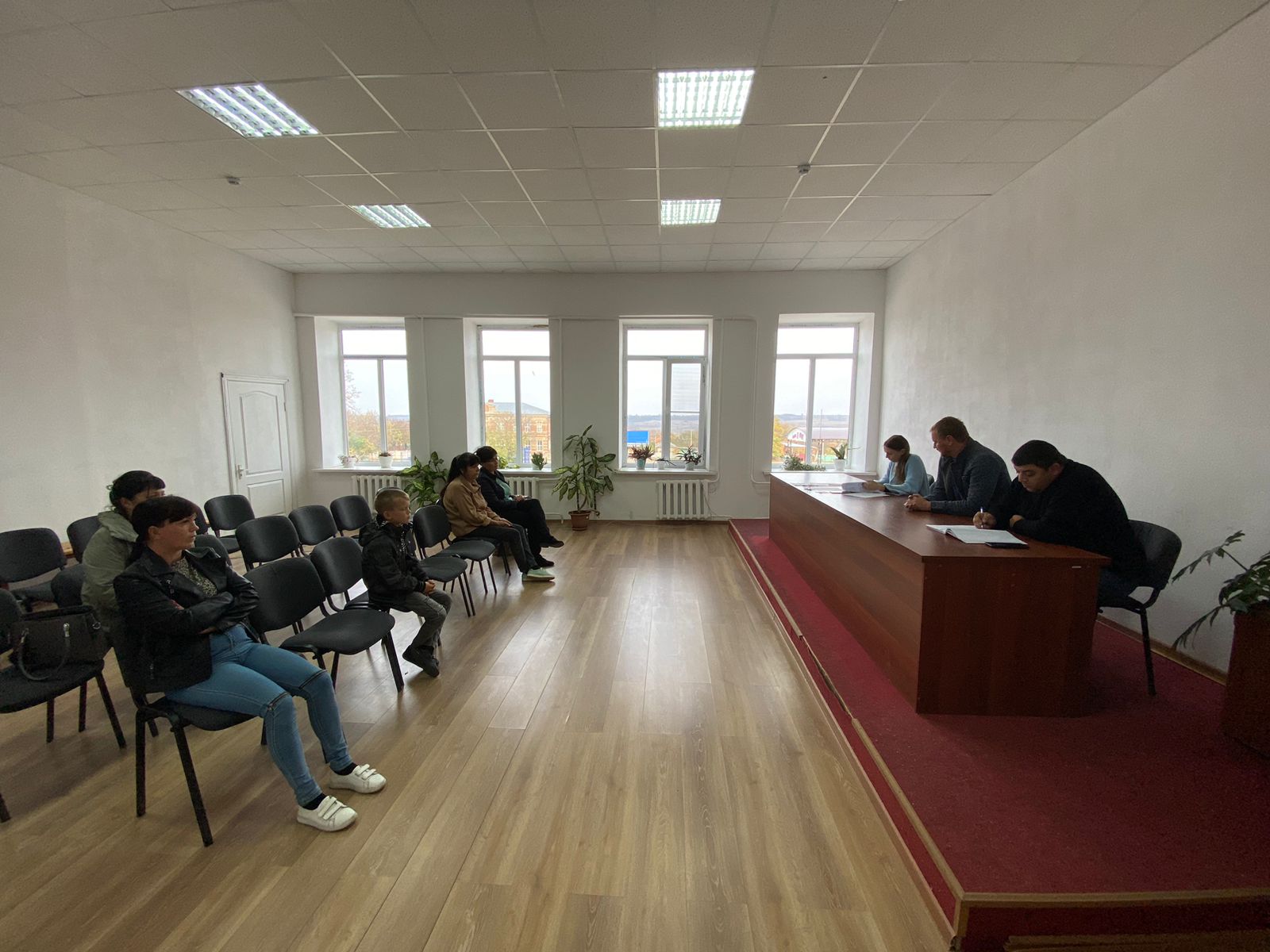 